Not previously submitted as a case: Charpointaction.jpnum field help needs to be updated: 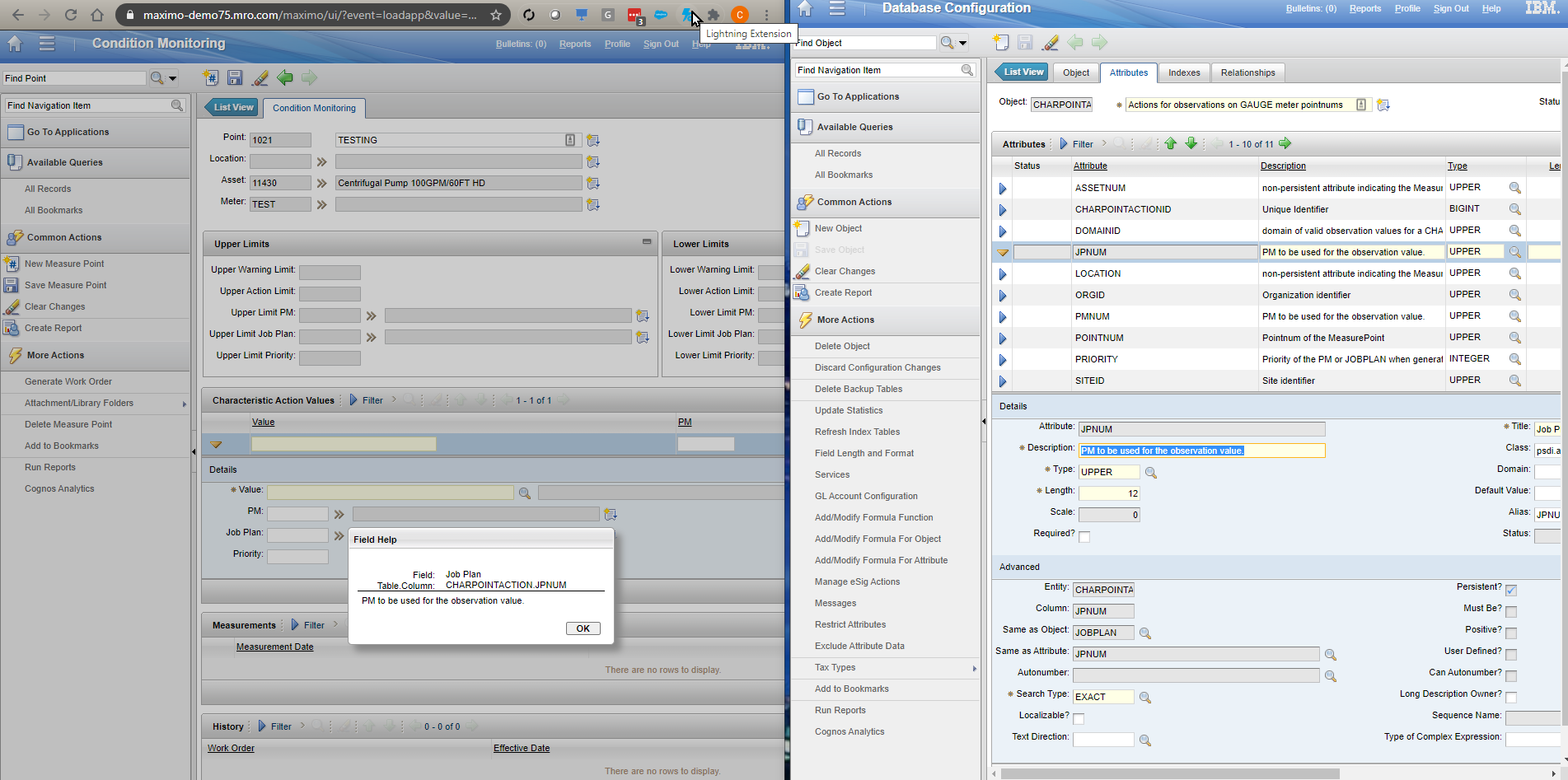 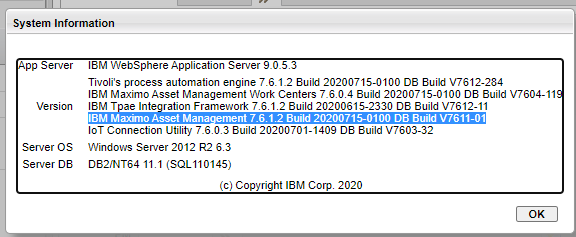 